ENG 211 ACADEMIC SPEAKING SKILLS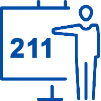 DEBATE/DISCUSSION RUBRIC TOTAL: (10) ____÷ 2 =  _______If a student dominates most of the discussion, deduct 1 pt. from the Delivery & Style band.Zero can be given in any/all of the bands above if the student does not show any understanding of the task or attempt to fulfill the task requirements.54321Quality of argumentsUses very strong and persuasive arguments Always responds to opponent team’s arguments effectivelyUses many strong and persuasive arguments  Usually responds to opponent team’s arguments  effectivelyUses some strong and persuasive arguments Sometimes responds to opponent team’s arguments  effectively Uses few strong  & persuasive arguments Rarely responds to opponent team’s arguments  effectively Uses no real arguments Unable to respond to opponent team’s argumentsDelivery & StyleAlways uses appropriate tone of voice, gestures & eye contact Always speaks fluently Always responds respectfully & listens attentivelySometimes uses appropriate tone of voice, gestures & eye contact Speaks hesitantlySometimes responds respectfully & listens attentivelyUnable to use  appropriate tone of voice, gestures & eye contact Speech lacks fluencyDoes not  respond respectfully or listen attentivelyLanguageSufficient use of a variety of target language expressions Uses  correct grammar & pronunciationLimited  use  of the target language expressions Major problems with grammar & pronunciation